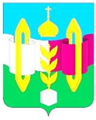 Российская ФедерацияИркутская областьУсольское районное муниципальное образованиеА Д М И Н И С Т Р А Ц И ЯГородского поселения Тельминского муниципального образованияПОСТАНОВЛЕНИЕОт 26.03.2020 г.                                                                                      № 99р.п. ТельмаОб организации работы оперативного штаба по реализации мер профилактики распространения коронавирусной инфекции на территории Тельминского муниципального образованияВ соответствии с Федеральным законом от 21.12.1994 г. № 68-ФЗ «О защите населения и территорий от чрезвычайных ситуаций природного и техногенного характера», Указом Губернатора Иркутской области от 18.03.2020 г. № 59-уг «О введении режима функционирования повышенной готовности для территориальной подсистемы Иркутской области единой государственной системы предупреждения и ликвидации чрезвычайных ситуаций», в целях т предупреждения распространения коронавирусной инфекции (COVID-19) на территории Тельминского муниципального образования, принятия необходимых организационно-распорядительных санитарно- противоэпидемических (профилактических) мер, руководствуясь статьями 23, 46 Устава Тельминского муниципального образования, администрация городского поселения Тельминского муниципального образования ПОСТАНОВЛЯЕТ:1. Создать оперативный штаб по реализации мер профилактики распространения коронавирусной инфекции на территории Тельминского муниципального образования в составе согласно Приложению № 1.2. Утвердить Положение об оперативном штабе по реализации мер профилактики распространения коронавирусной инфекции на территории Тельминского муниципального образования согласно Приложению № 2.3. Ведущему специалисту по организационной работе администрации (Лисецкая И.В.) опубликовать настоящее постановление в газете «Новости» и разместить на официальном сайте администрации городского поселения Тельминского муниципального образования.Глава городского поселения Тельминского муниципального образования                            М.А. ЕрофеевПриложение № 1к постановлению администрации Тельминского муниципального образования от 26.03.2020 г. № 99СОСТАВоперативного штабапо реализации мер профилактики распространения коронавирусной инфекции на территории Тельминского муниципального образованияПриложение № 1к постановлению администрации Тельминского муниципального образования от 26.03.2020 г. № 99Положение об оперативном штабе по реализации  мер профилактикираспространения коронавирусной инфекции на территории Тельминского муниципального образования1. Общие положения1.1. Оперативный штаб по реализации мер профилактики распространения коронавирусной инфекции на территории Тельминского муниципального образования (далее - Штаб) является коллегиальным совещательным и консультативным органом 1.2. Штаб в своей деятельности руководствуется Конституцией Российской Федерации, законодательством Российской Федерации, нормативными правовыми актами Правительства Иркутской области и администрации городского поселения Тельминского муниципального образования, а также настоящим Положением.2. Цели и задачи Штаба2.1. Штаб образован в целях координации деятельности, территориальных органов местного самоуправления, иных органов государственной власти и организаций на территории Тельминского муниципального образования, по вопросам профилактики распространения коронавирусной инфекции на территории Тельминского муниципального образования.2.2. Задачами Штаба являются:2.2.1. Рассмотрение вопросов о состоянии заболеваемости коронавирусной инфекцией в Тельминском муниципальном образовании.2.2.2. Обеспечение взаимодействия территориальных органов федеральных органов исполнительной власти, органов местного самоуправления, иных органов государственной власти и организаций при осуществлении деятельности по профилактике и контролю за распространением коронавирусной инфекции на территории Тельминского муниципального образования.2.2.3. Рассмотрение информации, поступившей от руководителей органов государственной власти и организаций, осуществляющих деятельность в сфере здравоохранения, о работе по профилактике и контролю за распространением коронавирусной инфекции на территории Тельминского муниципального образования.2.2.4. Разработка предложений по совершенствованию мероприятий, направленных на предотвращение заболеваемости коронавирусной инфекцией на территории Тельминского муниципального образования.3. Полномочия ШтабаШтаб:3.1. Запрашивает и получает в установленном порядке необходимую информацию и материалы у федеральных государственных органов, исполнительных органов, юридических и физических лиц для решения задач, поставленных перед Штабом.3.2. Приглашает на заседания Штаба руководителей органов государственной власти и организаций, осуществляющих деятельность в сфере здравоохранения, представителей иных территориальных органов федеральных органов исполнительной власти, иных органов государственной власти и организаций на территории Тельминского муниципального образования.3.3. Принимает в пределах своей компетенции решения рекомендательного характера.3.4. Осуществляет подготовку предложений по вопросам, относящимся к компетенции Штаба.3.5. Привлекает к своей работе экспертов, специалистов и консультантов.3.6. Осуществляет иные полномочия, соответствующие целям и задачам Штаба.4. Порядок деятельности Штаба4.1. Члены Штаба или их уполномоченные представители осуществляют свою деятельность путем участия в заседаниях Штаба.4.2. Заседания Штаба.4.2.1. Заседания Штаба проводятся по мере необходимости по решению руководителя Штаба (в его отсутствие – заместителя руководителя Штаба).4.2.2. Заседания Штаба ведет руководитель Штаба или, в его отсутствие, заместитель руководителя Штаба по поручению руководителя Штаба.4.2.3. Подготовку материалов к заседаниям Штаба и ведение протокола заседания Штаба обеспечивает секретарь Штаба.4.2.4. Повестка заседания Штаба формируется секретарем Штаба на основании решений руководителя Штаба и предложений членов Штаба.4.2.5. Повестка заседания Штаба утверждается руководителем Штаба и направляется заместителю руководителя Штаба и членам Штаба до начала заседания Штаба (за исключением назначения руководителем Штаба экстренного совещания).4.2.6. Итоги заседания Штаба оформляются протоколом, который подписывается секретарем Штаба и утверждается руководителем Штаба.4.3. Руководитель Штаба:4.3.1. Принимает решение о проведении заседаний Штаба, назначает день, время и место проведения заседания Штаба.4.3.2. Возглавляет и координирует работу Штаба.4.3.3. Ведет заседания Штаба в соответствии с повесткой заседания Штаба и утверждает протоколы заседаний Штаба.4.3.4. Принимает решение о приглашении на заседание Штаба экспертов, специалистов и консультантов.4.3.5. Осуществляет иные функции по руководству Штабом.4.4. Секретарь Штаба:4.4.1. Ведет протокол заседания Штаба.4.4.2. Представляет протокол заседания Штаба для подписания лицу, проводившему заседание Штаба.4.4.3. Извещает членов Штаба и иных лиц, приглашенных на заседание Штаба, о дате, месте и времени заседания Штаба не менее чем за день до начала заседания Штаба (за исключением назначения руководителем Штаба экстренного совещания).4.5. Члены Штаба:4.5.1. Вносят предложения для включения вопросов в повестку заседания Штаба.4.5.2. Участвуют в обсуждении рассматриваемых вопросов на заседаниях Штаба и голосовании.4.5.3. Высказывают замечания, предложения и дополнения, касающиеся вопросов, изложенных в повестке заседания Штаба, в письменном или устном виде.4.5.4. Вправе высказывать особое мнение по вопросам, изложенным в повестке заседания Штаба, с его внесением в протокол заседания Штаба.Глава городского поселенияТельминского муниципального образования                         М.А. Ерофеев Ерофеев М.А.Глава городского поселения Тельминского муниципального образования - руководитель оперативного штабаЛисецкая И.В.Ведущий специалист по организационной работе администрации городского поселения Тельминского муниципального образования-заместитель руководителя оперативного штаба-Чичкарева М.А.Специалист ВУР администрации городского поселения Тельминского муниципального образования - секретарь оперативного штабаБеляева Т.М.Ведущий специалист Тельминского муниципального образования по экономической политикеКузнецова Е.Н.Главный специалист по финансово бюджетной политике администрации городского поселения Тельминского муниципального образованияГришина Е.И.Председатель Думы городского поселения Тельминского муниципального образованияШапортина Е.О.Главный врач МЛПУ амбулатория п. ТельмаЕршов С.В.Начальник ПЧ № 150 п. ТельмаЛуценко Т.Н.Директор МБОУ СОШ п. ТельмаЕлисеева В.М.Заведующая детским садом № 10 п. ТельмаКузнецова И.В.Директор МКУК Тельминский ЦКД и СДСгибнев А.В.Председатель Совета предпринимателей п. Тельма